SCHÜLERAUSTAUSCHPROGRAMM MIT CHINA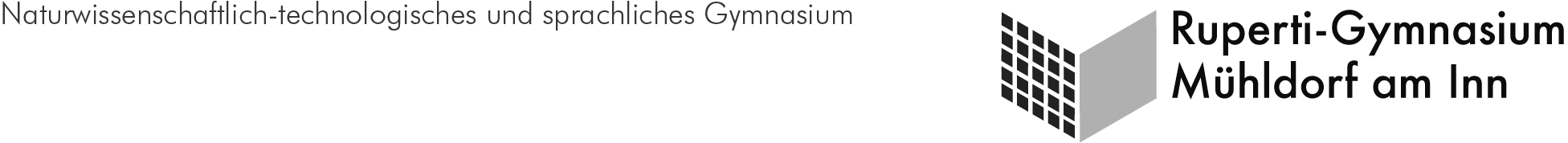 April / Juli 2020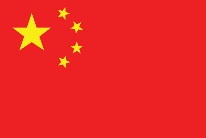 Fragebogen für BewerberDieser Fragebogen dient dazu, Deine grundsätzliche Eignung für den Austausch nachzuweisen, aber auch um einen Austauschpartner und eine Familie zu finden, die zu Dir passen und zu denen Du passt. Schreibe deshalb so, dass man sich ein Bild von Dir machen kann. ABER ACHTUNG: Nur ehrliche Antworten können bei der Auswahl helfen. Mit ⁰ gekennzeichnete Fragen werden AUSDRÜCKLICH NICHT zur Entscheidung über Deine Teilnahme herangezogen. Bitte das ausgefüllte Formular ausdrucken, unterschreiben, und an Frau Harnischmacher oder Herrn Wolf zurückleiten. Gleichzeitig die ausgefüllte Datei als .doc oder .pdf an wolf@ruperti-gymnasium.org senden.Letzer möglicher Abgabetermin: Freitag, 25. Oktober 2020, 13:15 UhrWährend des Austausches gilt für alle Teilnehmerinnen und Teilnehmer ein Verbot des Konsums von Tabak, Alkohol oder anderer Drogen. Mit der Unterschrift am Ende dieser Bewerbung erkennen Du und Deine Eltern diese Regelung ausdrücklich an._____________________				________________________________Ort, Datum							Unterschrift des Bewerbers_____________________				________________________________Ort, Datum						Unterschrift d. Erziehungsberechtigten1. PERSÖNLICHE DATEN:1. PERSÖNLICHE DATEN:1. PERSÖNLICHE DATEN:Vorname Name[Bitte diesen Text durch ein digitales Foto ersetzen oder ein Foto hier einkleben]Klasse, Klassenleiter[Bitte diesen Text durch ein digitales Foto ersetzen oder ein Foto hier einkleben]Adresse[Bitte diesen Text durch ein digitales Foto ersetzen oder ein Foto hier einkleben]Kontakt e-mail Adresse[Bitte diesen Text durch ein digitales Foto ersetzen oder ein Foto hier einkleben]Telefonnummern[Bitte diesen Text durch ein digitales Foto ersetzen oder ein Foto hier einkleben]Geburtsdatum und - ort[Bitte diesen Text durch ein digitales Foto ersetzen oder ein Foto hier einkleben]Staatsangehörigkeit(en)[Bitte diesen Text durch ein digitales Foto ersetzen oder ein Foto hier einkleben]°Pass vorhanden?Wenn ja: Passnummer:gültig bis:[Bitte diesen Text durch ein digitales Foto ersetzen oder ein Foto hier einkleben]°Name(n) und Beruf(e) der Erziehungsber.:[Bitte diesen Text durch ein digitales Foto ersetzen oder ein Foto hier einkleben]Geschwister, Alter[Bitte diesen Text durch ein digitales Foto ersetzen oder ein Foto hier einkleben]2. SCHULISCHES:2. SCHULISCHES:2. SCHULISCHES:2. SCHULISCHES:2. SCHULISCHES:2. SCHULISCHES:2. SCHULISCHES:2. SCHULISCHES:2. SCHULISCHES:2. SCHULISCHES:2. SCHULISCHES:2. SCHULISCHES:2. SCHULISCHES:2. SCHULISCHES:2. SCHULISCHES:2. SCHULISCHES:Wie schätzt Du selbst Deine schulischen Leistungen insgesamt ein?Wie schätzt Du selbst Deine schulischen Leistungen insgesamt ein? schwach	 mäßig	 mittel	 gut		 sehr gut schwach	 mäßig	 mittel	 gut		 sehr gut schwach	 mäßig	 mittel	 gut		 sehr gut schwach	 mäßig	 mittel	 gut		 sehr gut schwach	 mäßig	 mittel	 gut		 sehr gut schwach	 mäßig	 mittel	 gut		 sehr gut schwach	 mäßig	 mittel	 gut		 sehr gut schwach	 mäßig	 mittel	 gut		 sehr gut schwach	 mäßig	 mittel	 gut		 sehr gut schwach	 mäßig	 mittel	 gut		 sehr gut schwach	 mäßig	 mittel	 gut		 sehr gut schwach	 mäßig	 mittel	 gut		 sehr gut schwach	 mäßig	 mittel	 gut		 sehr gut schwach	 mäßig	 mittel	 gut		 sehr gutGib Deine Schulnoten aus dem Jahreszeugnis der 9. Jgst. an!Gib Deine Schulnoten aus dem Jahreszeugnis der 9. Jgst. an!SportItalienischMusikKunstGeographieGeschichteBiologieChemiePhysikMathematikEnglischFranzösischLateinDeutschReligion / EthikGib Deine Schulnoten aus dem Jahreszeugnis der 9. Jgst. an!Gib Deine Schulnoten aus dem Jahreszeugnis der 9. Jgst. an!Dein Durchschnitt aus allen genannten Noten im Zeugnis ist:Dein Durchschnitt aus allen genannten Noten im Zeugnis ist:Bist Du in manchen Fächern überdurchschnittlich gut? In welchen? Beschreibe!Bist Du in manchen Fächern überdurchschnittlich gut? In welchen? Beschreibe!An welchen Arbeitsgemeinschaften / Wahlkursen / etc. hast Du in den letzten Schuljahren teilgenommen?An welchen Arbeitsgemeinschaften / Wahlkursen / etc. hast Du in den letzten Schuljahren teilgenommen?Welche Lehrkraft soll gegebenenfalls befragt werden, wenn es um Deine mögliche Teilnahme am Austausch geht?Welche Lehrkraft soll gegebenenfalls befragt werden, wenn es um Deine mögliche Teilnahme am Austausch geht?3. WEITERE INFORMATIONEN ÜBER DICH:3. WEITERE INFORMATIONEN ÜBER DICH:°Ist Religion ein wichtiger Bestandteil Deines Lebens?Hast Du eine regelmäßige Nebenbeschäftigung? Wenn ja, welche?Hast Du ein Haustier? Wenn ja, welches?Beschreibe, was Du in Deiner Freizeit machst (einschließlich Vereine, Organisationen, etc.)!Bist Du ehrenamtlich aktiv? (z.B. Gruppenleiter im Sportverein, Jugendgruppe, Tutor, Klassensprecher, Musik, etc.)Spielst Du ein Instrument? Wenn ja, welches und wie gut?Welche Art von Musik, Filmen, Büchern, Spielen magst Du?°In welchen Ländern warst Du schon, wie lange und aus welchem Anlass?Was hat Dich bei diesen Reisen am meisten beeindruckt? Was hast Du dabei gelernt?°Bist Du schon einmal als Gast in einer fremden Familie gewesen? Wann und wie lange? Was fandst Du besonders schön bzw. anstrengend?Rauchst Du, und falls ja, kannst Du für die gesamte Dauer des Austausches (D und China) auf das Rauchen ganz verzichten?Kannst Du für die gesamte Dauer des Austausches (D und China) auf Alkohol völlig verzichten?4. DEIN AUFENTHALT IN DER CHINESISCHEN GASTFAMILIE4. DEIN AUFENTHALT IN DER CHINESISCHEN GASTFAMILIE°Könntest Du ein Zimmer mit Deinem Austauschpartner teilen?Schreibe auf, was Du Dir von der Teilnahme an diesem Programm erwartest, und was Du durch den Aufenthalt bei Deiner Gastfamilie erreichen möchtest!Schreibe auf, falls und welche besonderen Wünsche du an Deine Gastfamilie in China hast. 5. DER AUFENTHALT DEINES AUSTAUSCHPARTNERS5. DER AUFENTHALT DEINES AUSTAUSCHPARTNERSKann Deine Familie während des 2. Teils des Austausches (in D) Deine chinesische Partner aufnehmen?Was erwartest Du von Deinem Austauschpartner, wenn er zu Dir kommt? Wofür sollte er sich interessieren? Worauf muss er sich in Eurer Familie einstellen?°Wird Dein Partner ein eigenes Zimmer haben oder werdet ihr Deines zusammen benützen?°Was würden Du und Deine Familie zusammen mit dem Austauschpartner unternehmen wollen? (Ausflüge / Sportverein / etc.)Wenn möglich werden Austauschpartner vom gleichen Geschlecht zusammengestellt. Wäre es für dich möglich und OK, wenn dein Partner anders als Du ein Junge / Mädchen wäre? 6. INFORMATIONEN ZU DEINEM GESUNDHEITSZUSTAND6. INFORMATIONEN ZU DEINEM GESUNDHEITSZUSTAND°Welche gesundheitlichen Einschränkungen musst Du beachten?°Musst Du regelmäßig Medikamente nehmen? Welche? Wogegen?°Hast Du eine Allergie? Wogegen?
Was muss unternommen werden, wenn sie auftritt?°Musst (/Möchtest) Du nach einer Diät leben? Wenn ja, bitte genau beschreiben (z.B. laktosefrei, Vegetarier, glutenfrei etc.)°Was müssen die Begleitpersonen zu Deiner Sicherheit noch über Dich oder Deinen Gesundheitszustand wissen? (Nichtschwimmer, Übelkeit bei Reisen, etc. o.ä.)8. WEITERE INFORMATIONEN:8. WEITERE INFORMATIONEN:Wäre Deine Teilnahme von einer individuellen finanziellen Förderung abhängig? Wenn ja, welchen Betrag könntest Du bzw. könnten Deine Eltern selber aufbringen? Über welchem Betrag müsste der Rest über Fördergelder finanziert werden?Weitere Informationen, die Du für wichtig hältst, und die bisher zu keiner Frage gepasst haben:9. China Austausch und Italienaustausch9. China Austausch und ItalienaustauschFür Schülerinnen und Schüler der 10. Jgst. werden 2020 sowohl der Chinaaustausch als auch der Italienaustausch angeboten. Zwar kann für beide Programme eine Bewerbung abgegeben werden, es ist aber grundsätzlich nicht möglich, an beiden Programmen zugleich teilzunehmen. Kreuze deshalb bitte das Zutreffende an. Ich bewerbe mich lediglich um die Teilnahme am Chinaaustausch Ich bewerbe mich sowohl für die Teilnahme am Chinaastausch als auch am Italienaustausch (gesonderte Bewerbung bei Frau Pscherer!). Falls meine Bewerbung für beide Programme erfolgreich ist, möchte ich folgenden Austausch bevorzugen:        Chinaaustausch        Italienaustausch